IDENTIFICATION DU MEMBREL’AGFMQ vous remercie de l’intérêt que vous portez à ses activités!Nom du membre :  Nom du membre :  Nom du membre :  Nom du membre :  Fonction :Fonction :Téléphone :  Téléphone :  Téléphone :  Téléphone :  Télécopieur :Télécopieur :Municipalité ou organisme:  Municipalité ou organisme:  Municipalité ou organisme:  Municipalité ou organisme:  Adresse électronique : Adresse électronique : Arrondissement (s’il y a lieu) :       Arrondissement (s’il y a lieu) :       Arrondissement (s’il y a lieu) :       Arrondissement (s’il y a lieu) :       Arrondissement (s’il y a lieu) :       Arrondissement (s’il y a lieu) :       Coordonnées postales :       Coordonnées postales :       Coordonnées postales :       Coordonnées postales :       Coordonnées postales :       Coordonnées postales :              Je consens à recevoir les infolettres de l’AGFMQ       Je consens à recevoir les infolettres de l’AGFMQ       Je consens à recevoir les infolettres de l’AGFMQ       Non, je ne souhaite pas recevoir les infolettres de l’AGFMQ       Non, je ne souhaite pas recevoir les infolettres de l’AGFMQ       Non, je ne souhaite pas recevoir les infolettres de l’AGFMQInformations concernant votre municipalité :Informations concernant votre municipalité :Informations concernant votre municipalité :Informations concernant votre municipalité :Informations concernant votre municipalité :Informations concernant votre municipalité :2024Population :       Nombre d’employés :       Nombre d’employés :       Nombre d’employés :       Budget de fonctionnement :       		Nom de la firme de vérification de votre municipalité :       		Nom de la firme de vérification de votre municipalité :       		Nom de la firme de vérification de votre municipalité :       		Nom de la firme de vérification de votre municipalité :       		Nom de la firme de vérification de votre municipalité :       		Nom de la firme de vérification de votre municipalité :       		Nom de l’institution financière de votre municipalité :       		Nom de l’institution financière de votre municipalité :       		Nom de l’institution financière de votre municipalité :       		Nom de l’institution financière de votre municipalité :       		Nom de l’institution financière de votre municipalité :       		Nom de l’institution financière de votre municipalité :       		Nom de la firme d’actuaire du régime de retraite de votre municipalité :       		Nom de la firme d’actuaire du régime de retraite de votre municipalité :       		Nom de la firme d’actuaire du régime de retraite de votre municipalité :       		Nom de la firme d’actuaire du régime de retraite de votre municipalité :       		Nom de la firme d’actuaire du régime de retraite de votre municipalité :       		Nom de la firme d’actuaire du régime de retraite de votre municipalité :       		Nom du gestionnaire de portefeuille de votre municipalité :       		Nom du gestionnaire de portefeuille de votre municipalité :       		Nom du gestionnaire de portefeuille de votre municipalité :       		Nom du gestionnaire de portefeuille de votre municipalité :       		Nom du gestionnaire de portefeuille de votre municipalité :       		Nom du gestionnaire de portefeuille de votre municipalité :       Je ne renouvellerai pas mon adhésion pour la raison suivante :         Je ne renouvellerai pas mon adhésion pour la raison suivante :         Je ne renouvellerai pas mon adhésion pour la raison suivante :         Je ne renouvellerai pas mon adhésion pour la raison suivante :         Je ne renouvellerai pas mon adhésion pour la raison suivante :         Je ne renouvellerai pas mon adhésion pour la raison suivante :         		REÇU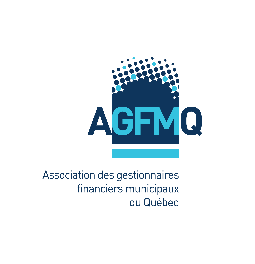   Conserver cette partie pour vos dossiers		REÇU  Conserver cette partie pour vos dossiers		REÇU  Conserver cette partie pour vos dossiersCotisation pour la période du 1er juin 2024 au 31 mai 2025Cotisation pour la période du 1er juin 2024 au 31 mai 2025335,00 $T.P.S. 5 %16,75 $16,75 $T.V.Q. 9,975 %                33,42 $                33,42 $Montant à payer :385,17 $385,17 $T.P.S. numéro d’enregistrement:  128303930T.V.Q. numéro d’enregistrement: 1012293930T.V.Q. numéro d’enregistrement: 1012293930MODALITÉS DE PAIEMENT :PAR DÉPÔT DIRECT :PAR CHÈQUE :PAR CHÈQUE :Banque Nationale du Canada : 006À l’ordre de l’AGFMQ et poster à :À l’ordre de l’AGFMQ et poster à :Succ / Transit : 110917245, rue Clark, bureau 3057245, rue Clark, bureau 305No compte : 0682423Montréal (Qc) H2R 2Y4Montréal (Qc) H2R 2Y4